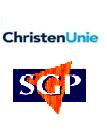 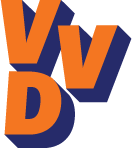 MOTIEte behandelen in de raadsvergadering d.d. 12 december 2013in verband met agendapunt 5. VerkeersplanTabaksteeg/Leusden-ZuidOnderwerp: “De Knip” nabij parkeerplaatsen winkelcentrum TabaksteegDe raad, overwegende dat:één van de maatregelen, voorgesteld door de BewonersAdviesgroep Tabaksteeg, namelijk het aanbrengen van een afsluiting van de doorgaande (bus)route Hekkerdreef-Jan Wagenaarlaan, nadelig werkt op de aantrekkingskracht van de rondom het Máximaplein gevestigde winkels en andere bedrijven;het college op enig moment middels het nemen van een verkeersmaatregel
een definitief besluit over de knip neemt waartegen bezwaar mogelijk is;veiligheid van alle verkeersdeelnemers voor de raad uiteindelijk prioriteit
heeft.Verzoekt het college: Alles in het werk te stellen om te voorkomen dat de knip tussen de Hekkerdreef en de Jan Wagenaarlaan daadwerkelijk aangebracht moet worden. Dit mag echter niet ten koste gaan van de veiligheid. Hierbij worden in ieder geval de volgende opties meegenomen:Bewerkstelligen gedragsverandering onder automobilisten uit Tabaksteeg-Zuid.Verkeershandhaving;Een door de buschauffeurs te bedienen verkeersregelinstallatie;Versneld realiseren van de doorsteek Ben Ponbaan - Grasdrogerijweg – Hamersveldseweg;Veilige herinrichting van de verkeerssituatie ter plaatse waarbij er rekening mee wordt gehouden dat er géén knip wordt aangebracht,
en gaat over tot de orde van de dag.Ondertekening en naam:Carlos Genders, VVD   Karolien Pouwels, CU-SGP